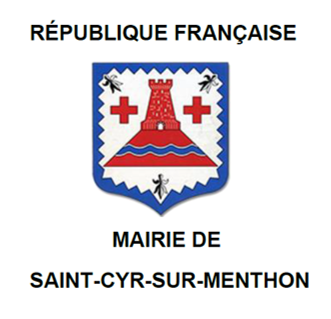 	DEMANDE D’INSCRIPTION             	BROYAGE DE DECHETS VERTS A DEPOSER EN MAIRIE                                 NOM – PRENOM :                                 Adresse :                                 Téléphone :                                 Mail :Souhaite bénéficier du service de broyage à domicile organisé par la commune de Saint-Cyr-sur-Menthon.       Type de déchets verts à broyer, préciser la nature ⃝ Branchages : ……………………….          Volume estimé (si possible) : …………….. m3                             …………………………………………………⃝ Tailles de haie : …………………..          Volume estimé (si possible) : ………………m3………………………………………………..       Diamètre maximal : 14 CM                             Exclusion des souches d’arbre.Les branchages doivent être entassés dans le même sens, à proximité immédiate de l’endroit où s’effectuera le broyage.Inscription au minimum 15 jours à l’avance, broyage le 1er mercredi du mois, du 1er août au 31 mars.Date souhaitée : ……………………………………Tarif : 30 € pour la première heure (installation et broyage) puis 10 € la ½ heure supplémentaire.Référent technique : Xavier ROBIN 06 87 76 83 80A Saint Cyr sur Menthon,                                                        Signature du demandeurle                                                                                                  